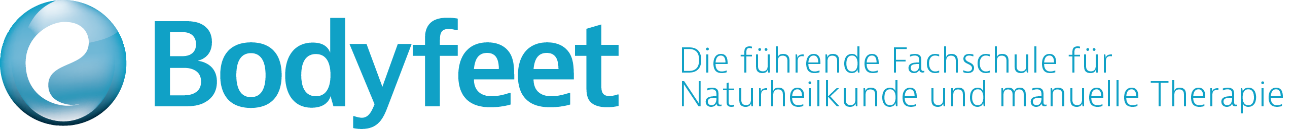 Aus dem Kursangebot von BodyfeetWeiterführende Informationen zu diesen Kursen finden Sie auf der Homepage von Bodyfeet – www.bodyfeet.chDas Bodyfeet-Team freut sich auf Ihre Anmeldung!DatumDozentZeit / DauerThemaOrtMärz 2022März 2022März 2022März 2022März 2022März 2022Mi, 09.03.22Dr. med. Hans Schwarz09.00-17.007 Std. à 60 Min.Energiemangel – Symptome oder Erkrankung?AarauJuni 2022Juni 2022Juni 2022Juni 2022Juni 2022Juni 2022Fr, 24.06.22Dr. med. Hans Schwarz09.00-17.007 Std. à 60 Min.Darmassoziierte Störungen - Einumfassendes TherapiekonzeptRapperswilSeptember 2022September 2022September 2022September 2022September 2022September 2022Fr, 23.09.22Dr. med. Hans Schwarz09.00-17.007 Std. à 60 Min.Biophysikalische Therapie derNeurodermitisThun